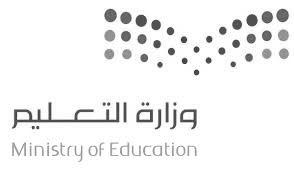 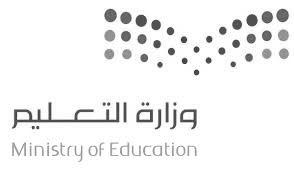 ـــــــــــــــــــــــــــــــــــــــــــــــــــــــــــــــــــــــــــــــــــــــــــــــــــــــــــــــــــــــــــــــــــــــــــــــــــــــــــــــــــــــــــــــــــــ اسم الطالبة : ...........................................       الرقم الاكاديمي :................             الشعبة :........السؤال الاول: الاختيار من متعدد ((  1        30)) ((15 درجة نصف درجة لكل فقرة))  			اختاري الاجابة الصحيحة :                             ــــــــــــــــــــــــــــــــــــــــــــــــــــــــــــــــــــــــــــــــــــــــ                                                                                                                                                                 السؤال الثاني:  المزاوجة  (( 10 درجات  درجة  لكل  فقرة  ))  صلي القائمة 1 بما يناسبها بالقائمة 2 وذلك بكتابة الحرف المناسب في امام الرقمالسؤال الثالث: الصواب والخطأ من السؤال (1) الى السؤال (10)  ((10درجات لكل اختيار درجة ))                    ضعي علامة( √ ) امام العبارة الصحيحة وعلامة (× ) امام العبارة الخاطئة1- المقصود بالهيئات والمنظمات المتخصصة تلك التي تقدم خدماتها إلى الجميع ولا تهدف إلى تحقيق الربح                   (     )2- كـــلـــما قـــلـــت درجـــة تـــغــيـــر أحـداث الـــمـــســـتـــقـــبــل زادت أهـــمـيـــة الـــتـــخـــطـــيـــط                           (     )فـي التـنـظـيـم على أساس الـوظيـفة تـجـمـع الـوظائف طـبـقا للـغـرض أو الخــدمـة التي تـؤديـهــا                           (     )الــتـــنــظـيـم الـرسـمـي مـجـمـوعـة مـن الـعـلاقـات الـشـخـصـيـة الـتـي تـنـشـأ بـيـن الـعـامـلـيـن                             (     )من فوائد التوجيه مساعدة المرؤوسين في مواجهة الصعوبات التي قد تواجههم في العمل                               (     )الخطوة الأولى في الرقابة الإدارية تحديـد معايـير رقـابـيـة مـبـنـيـة على أهـداف واضـحـة                               (     )هــــدف الــرقــابــة تــصــيــد الأخــطــاء ومـعــاقــبــة الــمــخــطــئ ومــجــازاتــه                                        (     )الاتـصال الـنازل يتمثل عـادة بالأوامـر والتعـلـيـمات ويـكـون مـن أسفـل إلـى أعلى                                        (     )التقارير المالية الدورية تعدها الإدارة لتقديمها للجمعية العمومية في الشركة والمساهمين                               (     ) تـحـتـاج الـمنـشـاة الـصغيرة لعـدد كـبـيـر من الأشخاص لـلـقـيـام بإدارة شـؤونها                                        (     )ــــــــــــــــــــــــــــــــــــــــــــــــــــــــــــــــــــــــــــــــــــــــــــــــــــــــــــــــــــــــــــــــــــــــــــــــــــــــــــــــــــــــــــــــــــــــــــــــــــالسؤال الرابع : الإكمال ((6 درجات ,درجة لكل فقرة )) 		  اكملي الفراغ فيما يلي بالمصطلح المناسب من ما هو موجود بين الأقواس:(الإدارة الاقليمية – التنظيم  – الاشراف الإداري – الرقابة – الاتصال – المنشآت الصغيرة )توجيه وقيادة المرؤوسين إلى العمل بأقصى طاقاتهم والعمل على تحقيق الأهداف                  (..........................)التأكد من تحقيق الأهداف المعلنة وفقا للخطط المحددة سلفا                                             (..........................)إدارة المنظمات التي لها صفة الدولية ولا تتبع أيا من الحكومات                                       (..........................)تنسيق الجهود البشرية في أي منظمة حتى تتمكن من تحقيق أهدافها بأقل تكلفه ومجهود        (..........................)يمتلكها فرد واحد وتتمثل في المحلات الفردية للبيع بالتجزئة والجملة وبعض الخدمات            (..........................)عملية وسلوك لتبادل المعلومات من شخص لآخر و ايجاد نوع من التفاهم المتبادل              (.....................)                                         ــــــــــــــــــــــــــــــــــــــــــــــــــــــــــــــــــــــــــــــــــــــــــــــــــــــــــــــــــــــــــــــــــــــــــــــــــــــــــــــــــــــــــــــــــــــالسؤال الخامس: المقالي ( 9 درجات 3 درجات لكل فقرة  )        أ) قم بتعبئة الشكل التالي والذي يمثل العملية الاتصالية : ـــــــــــــــــــــــــــــــــــــــــــــــــــــــــــــــــــــــــــــــــــــــــــــــــــــــــــــــــــــــــــــــــــــــــــــــــــــــــــــ      ب) ارسم هرم الحاجات وفق نظرية ما سلو       ج ) صور خريطة تنظيمية للهيكل التنظيمي التالي:   انتهت الاسئلة.. مع تمنياتنا لكن بالتوفيقمعلمة المادة : فائزه المطيري1-ترتب على مهام الإدارة العامة :أ-جوانب انسانية                         ب-جوانب سلوكية                   ج-خدمة المجتمع                          د-خدمة خاصة2-تهدف إدارة الأعمال :أ-نمو في الربح                          ب-نفع المجتمع                      ج-زيادة نشاط الدولة                      د-خدمات متخصصة3-من خطوات التخطيط الخطوة الثالثة فيه :أ-جمع المعلومات                       ب-تحديد البدائل                     ج-تحديد الهدف                            د- وضع الافتراضات  4-حفل تكريم المتقاعدين من الحوافز :أ-الفردية                                ب-الثنائية                             ج-الجماعية                                د-الثلاثية5-صفات التخطيط الفعال:أ-مشاركة في الإعداد                  ب-بيئة معقدة                         ج-الخيال الواسع                           د-فهم المدير للخطة 6-السياسات هي مجموعة :أ-أعمال وخطوات                     ب-مراحل يجب اتباعها              ج-مبادئ وقوانين                          د-تختلف عن غيرها7-وحدة القيادة من :أ-خصائص التنظيم                    ب-مبادئ التنظيم                      ج-أهداف التنظيم                          د-أهمية التنظيم8-خطاب الشكر من الحوافز:أ-المعنوية                              ب-الغير مباشرة                       ج-المادية                                  د-السلبية                            9-عملية منظمة تهدف الى زيادة المهارات :أ-القيادة                                ب-التوجيه                              ج-التخطيط                                د-التدريب10-الدليل التنظيمي يمثل:أ-بناء رسمي                          ب-صورة او شكل                      ج-وثيقة                                   د-مباشر     11-الخريطة التنظيمية تمثل :أ-بناء رسمي                          ب-صورة او شكل                      ج-وثيقة                                   د-مباشرة 12-من سلبيات القيادة الترسلية  : أ-تركز السلطة للقائد                 ب-وقت لاتخاذ القرار                   ج-تفكك مجموعة العمل                 د-تعاون الجماعة معا13-ايجابية للقيادة الديمقراطية :أ-الجماعة أكثر تعاونا                ب-تنازل القائد عن مهامه              ج-سيطرة بعض الأفراد                 د-مناسب للبحث العلمي14-التنظيم الرسمي :أ-علاقات شخصية                   ب- ملاحظ في الخريطة               ج-غير ملاحظ في الخريطة             د-يحدد العلاقات والمستويات 15-منح السلطة لأحد المرؤوسين :أ-الوظيفة                             ب-الهدف                                 ج-التفويض                               د-وحدة القيادة          16-في الشبكة الإدارية القائد الاجتماعي :أ-  (5 /5 )                          ب- ( 9 /1)                              ج- ( 1/ 1 )                             د- ( 1 / 9 )17-عدد عناصر الرقابة الإدارية :أ-عنصران                           ب-ثلاثة عناصر                         ج-اربعة عناصر                         د-خمسة عناصر18-التعاميم والخطابات في المنشأة :أ-اتصال شفهي                      ب-اتصال كتابي                         ج-اتصال افقي                            د-اتصال غير رسمي                 19-زيادة المبيعات بنسبة 20% :أ-عنصر كفاءة                      ب-عنصر مالي                          ج-عنصر زمن                           د-عنصر كمي20-الوصول الى صافي ارباح مقداره مليونين ريال :أ-عنصر كفاءة                      ب-عنصر مالي                          ج-عنصر زمن                           د-عنصر كمي21-معوق عملية الاتصال :أ-العوامل التنظيمية                ب-الهياكل المعدة                        ج-المبادئ المطبقة                        د-الإجراءات المتبعة 22-انتاج اجهزة تكييف مطابقة للمواصفات بالهيئة العامة للمواصفات والمقاييس:أ-عنصر كمي                                ب-عنصر مالي                       ج-عنصر كفاءة                   د- عنصر زمن23 الاتصال الصاعد :-أ-أوامر وتعليمات                           ب-من أعلى إلى أسفل                ج-بين الوحدات وبعضها         د-من أسفل إلى أعلى  24-عائق للمنشأة :   أ-زيادة خبرة مالكها                        ب-نقص الخبرة                       ج-كفاءة الإدارة                    د-ملائمة الموقع25-عند تفويض السلطة :أ-تنتقل المسئولية                           ب-تبقى المسئولية                     ج-جزء منها ينتقل                 د-جزء منها يبقى26-في اختيار موقع المنشأة :أ-القرب من الاسواق                      ب-وصف المشروع                   ج-طرق التمويل                   د-بعدها عن المنافسة  27-طرق الرقابة :أ-تصحيح الانحراف                      ب-تحديد المعايير                     ج-الملاحظة المباشرة               د-قياس الأداء 28-الخطوة الأولى في تأسيس المشروع :أ-دراسة الجدوى                         ب-البحث عن أفكار وفرص          ج-تشغيل المشروع                 د-الحصول على التمويل29-اتصال مدير الانتاج إلى رؤساء الأقسام :  أ- نازل                                  ب- صاعد                              ج- افقي                             د-غير رسمي30- في الشبكة الإدارية القائد السلبي :أ- ( 5/ 5 )                             ب-  ( 9 / 9 )                          ج- ( 1 / 9 )                      د- ( 1 / 1 ) القائمة2القائمة2القائمة 1هيئة الرقابية والتحقيق  أخاصية في صاحب المنشأة الصغيرةالبيانات والمعلوماتبأهداف الاتصال الإداريالحلقة الثالثة في سلسلة العملية الاداريةجمبادئ الرقابةمنح المدير السلطة للمرؤوسيندالأجهزة الرقابية في المملكةشرح وتفسير القواعد والاجراءاتهـالاشراف والتوجيهتحديد الأنشطة المساندةومبدأ التفويضتوافق النظام وطبيعة النشاطزمعوقات التخطيطالبيئة المعقدةحالإجراءاتالقدرة على الابتكار والابداعطخطوة في تصميم الهيكل التنظيميالأعمال والخطوات والمراحليمصدر قوة للقائدمدير إدارة العلاقات العامةالسكرتاريةإدارة الصحافة والاعلامرئيس قسم الصحافة والاعلام إدارة العلاقات الخارجيةرئيس قسم المراسم وشؤون القناصل 